ПРИНЯТ
Решением Совета Евразийской
экономической комиссии
от 18 октября 2016 года N 114

ТЕХНИЧЕСКИЙ РЕГЛАМЕНТ
Евразийского экономического союза "О безопасности аттракционов" (ТР ЕАЭС 038/2016)
I. Область применения1. Настоящий технический регламент распространяется на аттракционы, впервые выпускаемые в обращение на территории Евразийского экономического союза (далее - Союз).
2. Настоящий технический регламент устанавливает минимально необходимые требования к безопасности аттракционов и связанным с ними процессам проектирования, изготовления, монтажа (сборки, установки), наладки, эксплуатации, хранения, перевозки и утилизации в целях защиты жизни и (или) здоровья человека, имущества, окружающей среды, предупреждения действий, вводящих потребителей в заблуждение.
3. Настоящий технический регламент распространяется на временно устанавливаемые (перевозимые) аттракционы и стационарные аттракционы (собранные на фундаментах или без фундаментов), при пользовании которыми на пассажиров оказывается биомеханическое воздействие степени потенциального биомеханического риска RB-1, или RB-2, или RB-3 и которые подразделяются на следующие виды:
а) аттракционы механизированные поступательного движения (в том числе с использованием воды);
б) аттракционы механизированные вращательного движения;
в) аттракционы механизированные сложного движения;
г) автодромы и картинги;
д) аттракционы надувные;
е) аттракционы водные немеханизированные;
ж) немеханизированные аттракционы;
з) аттракционы для детей.
4. Виды и типы аттракционов определены в приложении N 1.
5. Виды биомеханических воздействий на пассажиров, степени потенциального биомеханического риска и виды наклона пассажирских кресел определяются в соответствии с перечнем согласно приложению N 2.
6. Настоящий технический регламент не распространяется на оборудование для детских игровых площадок и на аттракционы с ничтожной степенью потенциального биомеханического риска (RB-4), а также на аттракционы, изготовленные и введенные в эксплуатацию до вступления настоящего технического регламента в силу.
Возможность и условия эксплуатации аттракционов, изготовленных и введенных в эксплуатацию до вступления настоящего технического регламента в силу, определяются законодательством государств - членов Союза (далее - государства-члены).
7. В случае если в отношении частей аттракционов приняты и вступили в силу иные технические регламенты Союза (Таможенного союза), устанавливающие требования к этим частям аттракционов, такие части аттракционов должны соответствовать требованиям настоящего технического регламента и других вступивших в силу технических регламентов Союза (Таможенного союза), действие которых на них распространяется.
II. Основные понятия8. Для целей применения настоящего технического регламента используются понятия, которые означают следующее:
"авария" - разрушение аттракциона или его критичного компонента, создающее непосредственную угрозу для жизни или здоровья людей либо причинившее вред жизни или здоровью человека;
"автодром и картинг" - аттракционы, в которых пассажирские модули могут свободно перемещаться вне направляющих движения в огороженном (ограниченном) пространстве;
"аттракцион" - оборудование, которое предназначено для развлечения пассажиров во время движения, включая биомеханические воздействия;
"аттракцион водный немеханизированный" - аттракцион с использованием воды для аквапарков, бассейнов и водоемов;
"аттракцион для детей" - аттракцион, специально спроектированный для развлечения детей (ростом от 90 до 160 см);
"аттракцион механизированный" - аттракцион, перемещающий пассажиров по заданной траектории или в пределах ограниченного пространства посредством использования энергии различных видов, за исключением мускульной энергии человека;
"аттракцион механизированный вращательного движения" - аттракцион, перемещающий пассажирские модули преимущественно вращательно (путем вращения и (или) раскачивания), в том числе со сложным движением;
"аттракцион механизированный поступательного движения" - аттракцион, перемещающий пассажирские модули преимущественно поступательно по направляющим;
"аттракцион механизированный сложного движения" - аттракцион, перемещающий пассажирские модули по сложной траектории или в сочетании с изображением, демонстрируемым пассажирам;
"аттракцион надувной" - аттракцион, конструкция которого состоит из одной или нескольких оболочек, соединенных между собой и поддерживаемых избыточным давлением нагнетаемого воздуха;
"биомеханическое воздействие" - воздействие на пассажиров сил, связанных с их перемещением;
"ввод аттракциона в эксплуатацию" - начало работы аттракциона с пассажирами после прохождения необходимых процедур оценки соответствия требованиям настоящего технического регламента;
"вид аттракционов" - совокупность нескольких типов аттракционов, имеющих однородный принцип действия или совокупность однородных функций;
"вспомогательные устройства аттракционов" - декорации и элементы оформления, ограждения, иллюминации, шатры, навесы, защитные экраны, павильоны, используемые совместно с аттракционами;
"выпуск аттракционов в обращение" - поставка или ввоз аттракционов (в том числе отправка со склада изготовителя или отгрузка без складирования) с целью их распространения на территории Союза в ходе коммерческой деятельности на безвозмездной или возмездной основе;
"высокая степень потенциального биомеханического риска (RB-1)" - вероятность причинения пассажиру (пассажирам) вреда, создающего угрозу для его (их) жизни, в результате биомеханических воздействий;
"дети" - посетители, в том числе пассажиры, ростом от 90 до 160 см (в возрасте от 2 до 14 лет);
"зоны рисков при перемещениях" - зоны вокруг тел перемещаемых пассажиров, при попадании в которые конструкций или посторонних предметов пассажирам может быть причинен вред различной степени тяжести;
"контур безопасности" - ограничение части пространства, в котором перемещается пассажир, обеспечивающее минимизацию или отсутствие риска получения травм в результате соприкосновения с подвижными и неподвижными элементами конструкций;
"критичный компонент" - часть конструкции, узел или деталь аттракциона, отказ которых может вызвать смерть человека или причинить тяжкий вред здоровью человека;
"критичный параметр" - существенная характеристика аттракциона или его критичного компонента, нарушение которой может вызвать смерть человека или причинить тяжкий вред здоровью человека;
"модификация" - любое изменение конструкции критичного компонента или изменение критичного параметра по сравнению с проектируемыми;
"назначенный ресурс" - суммарная наработка, при достижении которой эксплуатация аттракциона должна быть прекращена независимо от его технического состояния;
"назначенный срок службы" - календарная продолжительность эксплуатации аттракциона, при достижении которой эксплуатация аттракциона должна быть прекращена независимо от его технического состояния;
"недопустимое использование" - использование аттракциона не по назначению или с нарушением требований эксплуатационных документов;
"низкая степень потенциального биомеханического риска (RB-3)" - вероятность причинения вреда с временной потерей трудоспособности пассажира (пассажиров) в результате биомеханических воздействий;
"ничтожная степень потенциального биомеханического риска (RB-4)" - вероятность причинения вреда без какой-либо формы нетрудоспособности пассажира (пассажиров) в результате биомеханических воздействий;
"оборудование для детской игровой площадки" - оборудование, с которым или на котором дети могут играть в помещении или на открытых площадках, индивидуально или группой по своему усмотрению и правилам;
"обоснование безопасности проекта аттракциона" - комплект документов о безопасности аттракциона для подтверждения его соответствия требованиям настоящего технического регламента и других вступивших в силу технических регламентов Союза (Таможенного союза), действие которых на него распространяется;
"ограничение пользования" - ограничение пользования аттракционом для пассажиров с отклонениями здоровья или в связи с ограничением по росту, весу, а также при плохом самочувствии;
"оценка технического состояния (техническое освидетельствование) аттракциона" - комплекс работ по проверке технического состояния аттракциона с использованием визуального, измерительного, неразрушающего и других методов контроля на соответствие требованиям эксплуатационной документации с целью определения возможности дальнейшей безопасной эксплуатации аттракциона на определенный период;
"паспорт аттракциона" - документ, содержащий сведения, удостоверяющие гарантии изготовителя, значения основных параметров и характеристик аттракциона, а также сведения о подтверждении соответствия и об утилизации аттракциона;
"пассажир" - человек, перемещаемый аттракционом;
"пассажирский модуль" - часть аттракциона, предназначенная для перемещения в ней пассажиров (тележка, кабина, сиденье);
"посетитель" - человек, находящийся в зоне аттракционов или вспомогательных устройств аттракционов;
"правила пользования аттракционом" - требования для пассажиров и посетителей, разработанные проектировщиком (разработчиком) или эксплуатантом;
"пробный пуск" - испытательный пуск аттракциона без пассажиров с имитацией полной нагрузки пассажирами при наличии в эксплуатационных документах соответствующего требования;
"проверка ежегодная" - полная проверка эксплуатантом аттракциона, его критичных компонентов и критичных параметров после проведения ежегодного технического обслуживания;
"проверка ежедневная" - проверка эксплуатантом работоспособности и технического состояния критичных компонентов, критичных параметров и других частей аттракциона, указанных в эксплуатационных документах, включая проведение пробных пусков;
"проверка контрольная" - регламентированная проверка контрольным (надзорным) органом государства-члена в соответствии с настоящим техническим регламентом документов об оценке соответствия и эксплуатационных документов на аттракцион, включая пробный пуск;
"проверка полная" - оценка эксплуатантом состояния всех критичных компонентов и критичных параметров аттракциона в соответствии с требованиями эксплуатационных документов (включая разборку и осмотр компонентов (при необходимости), проведение испытаний и пробного пуска), а также технического состояния иных частей аттракциона;
"проектировщик (разработчик)" - специалист или организация, разработавшие проект аттракциона;
"средняя степень потенциального биомеханического риска (RB-2)" - вероятность причинения пассажиру (пассажирам) тяжкого вреда здоровью в результате биомеханических воздействий;
"степень потенциального биомеханического риска" - вероятность причинения пассажиру (пассажирам) вреда в результате биомеханических воздействий различной степени с учетом возможной тяжести последствий;
"тип аттракционов" - аттракционы, схожие по функционированию и созданию биомеханических воздействий;
"удерживающие устройства" - элементы аттракциона (например, сиденья, ножные колодцы, поручни и фиксирующие устройства), которые предназначены для предотвращения перемещения пассажиров за пределы контура безопасности в результате биомеханических воздействий или действия сил, возникающих при пользовании аттракционом, или из-за поведения пассажира;
"фиксирующее устройство" - устройство, предназначенное для сдерживания, ограничения перемещения и (или) для сохранения заданной позы тела пассажира для безопасного восприятия пассажиром (пассажирами) ускорения на аттракционе;
"формуляр аттракциона" - документ, содержащий сведения, удостоверяющие гарантии изготовителя, значения основных параметров и характеристик аттракциона, сведения, отражающие техническое состояние аттракциона, сведения о подтверждении соответствия и об утилизации аттракциона, а также сведения, которые вносятся в период его эксплуатации (длительность и условия работы, техническое обслуживание, ремонт и другие данные);
"эксплуатант" - юридическое или физическое лицо, осуществляющее эксплуатацию аттракциона на законных основаниях и использующее этот аттракцион для предоставления пассажирам развлекательных услуг;
"эксплуатационный документ" - конструкторский документ, который (в отдельности или в совокупности с другими документами) определяет правила эксплуатации аттракциона и (или) отражает сведения, удостоверяющие гарантированные изготовителем значения основных параметров и характеристик аттракциона, а также гарантии и сведения о его эксплуатации в течение назначенного срока службы.
III. Правила идентификации аттракционов9. Идентификация аттракционов проводится для установления их принадлежности к области применения настоящего технического регламента.
10. Идентификационными признаками аттракционов являются их виды, типы, степени потенциального биомеханического риска, а также виды и величины биомеханических воздействий на пассажиров.
11. Идентификация аттракционов проводится:
а) изготовителем, уполномоченным изготовителем лицом, продавцом (поставщиком), осуществляющими выпуск аттракционов в обращение на территориях государств-членов;
б) аккредитованным органом по сертификации, включенным в Единый реестр органов по сертификации и испытательных лабораторий (центров) Таможенного союза (далее - орган по сертификации);
в) уполномоченным органом государства-члена - при осуществлении государственного контроля (надзора) за соблюдением требований настоящего технического регламента.
12. Идентификация аттракционов проводится с применением одного из следующих методов или их сочетания:
а) идентификация по документации (сравнение типа и вида аттракциона и его технических характеристик, указанных в эксплуатационных документах, с данными, предусмотренными приложениями N 1 и 2 к настоящему техническому регламенту);
Приложение N 1
к техническому регламенту
Евразийского экономического союза
"О безопасности аттракционов"
(ТР ЕАЭС 038/2016)     

Перечень видов и типов аттракционов          Приложение N 2
к техническому регламенту
Евразийского экономического союза
"О безопасности аттракционов"
(ТР ЕАЭС 038/2016)     

Перечень видов биомеханических воздействий на пассажиров аттракционов, степеней потенциального биомеханического риска и видов наклона пассажирских кресел     I. Виды и величины биомеханических воздействий на пассажиров аттракционов и степени потенциального биомеханического риска________________* Степени биомеханических рисков обоснованы статистическими данными о последствиях травм при падении людей с высоты.

Примечание. При определении степени потенциального биомеханического риска аттракциона выбираются показатели с максимальными значениями.
II. Виды наклонов пассажирских креселВиды наклона пассажирских кресел вперед представлены на рисунке 1.
Рис. 1. Наклон пассажирских кресел впередВиды наклона пассажирских кресел назад представлены на рисунке 2.Рис. 2. Наклон пассажирских кресел назадВиды наклона пассажирских кресел набок представлены на рисунке 3.
Рис. 3. Наклон пассажирских кресел набок          Приложение N 3
к техническому регламенту
Евразийского экономического союза
"О безопасности аттракционов"
(ТР ЕАЭС 038/2016)     

Требования безопасности к аттракционам, предназначенным для детей1. Проектирование и изготовление аттракционов, предназначенных для детей, осуществляется с учетом дополнительных рисков, связанных с физиологическими, психологическими, антропометрическими факторами, характерными для детей различных возрастных групп, а также следующих требований:
а) учет особенностей эксплуатации аттракционов, предназначенных для детей различных возрастных групп;
б) необходимость изготовления всех перемещающихся узлов оборудования, а также неподвижных элементов (деталей, с которыми могут контактировать дети) из травмобезопасных материалов или покрытий;
в) недопустимость застревания рук, ног, головы, пальцев, одежды детей в различных зазорах, щелях, отверстиях;
г) недопустимость наличия (возникновения) щелей, зазоров, отверстий в деталях (между деталями) оборудования, в которые могут попасть посторонние предметы, в местах (зонах), где происходят предписанные руководством по эксплуатации аттракциона скольжение, качание, прыжки детей;
д) обеспечение безопасной высоты свободного падения;
е) обеспечение безопасных расстояний между подвижными и неподвижными элементами аттракционов;
ж) недопустимость скопления воды на поверхности оборудования и обеспечение свободного стока и просыхания;
з) обеспечение защиты выступающих концов крепежных соединений;
и) исключение возможности зацепления одеждой за выступающие части;
к) изготовление деревянных элементов аттракционов из древесины классов "стойкая" и "среднестойкая", недопустимость наличия на поверхности дефектов обработки;
л) обеспечение крепления элементов оборудования таким образом, чтобы исключить возможность их снятия без применения инструмента;
м) обеспечение ширины элементов оборудования для захвата (ухвата) детьми в соответствии с установленными нормами;
н) необходимость обеспечения аттракционов в нужных местах перилами и ограждениями (где необходимо) с учетом возрастных групп детей. При этом конструкция перил и ограждений не должна поощрять детей стоять или сидеть на них, не должно быть элементов, допускающих лазание по ним или нахождение на них детей.
2. Для аттракционов, предназначенных для детей, к материалам предъявляются следующие требования:
а) применяемые материалы не должны оказывать вредное влияние на здоровье ребенка и окружающую среду, вызывать термический ожог при контакте с кожей ребенка в климатических зонах с очень высокими или очень низкими температурами;
б) для аттракционов, предназначенных для детей, не допускается применение следующих материалов:
полимерные легковоспламеняющиеся материалы;
чрезвычайно опасные по токсичности продукты горения;
новые материалы, свойства которых недостаточно изучены;
в) полимерные материалы, композиционные материалы на различных матричных основах должны быть стойкими к воздействию ультрафиолетового излучения;
г) если полимерные материалы, композиционные материалы на различных матричных основах в процессе эксплуатации становятся хрупкими, изготовитель должен указать период времени их безопасной эксплуатации;
д) износостойкость и твердость поверхности полимерных и композиционных материалов должны обеспечивать безопасность детей на весь назначенный срок службы;
е) металлические материалы, образующие отслаивающиеся или шелушащиеся окислы, должны быть защищены нетоксичным покрытием;
ж) фанера должна быть стойкой к атмосферным воздействиям.
3. К сборке и установке аттракционов, предназначенных для детей, предъявляются следующие требования:
сборка и установка аттракционов выполняются в соответствии с проектно-конструкторской документацией, инструкцией по сборке, установке, пуску, регулированию и обкатке;
аттракционы должны быть надежно закреплены к основаниям или исключать возможность опрокидывания их несущей конструкции.
Запрещается пользоваться аттракционом, не обеспечивающим безопасность детей (если безопасная установка аттракциона не завершена, ударопоглощающее покрытие не выполнено или техническое обслуживание не может обеспечить безопасность).
4. При эксплуатации аттракционов, предназначенных для детей, эксплуатант обязан:
а) установить информационные таблички или стенды с необходимой информацией;
б) проводить комплекс мероприятий по поддержанию безопасности и функционирования аттракционов;
в) исключить возможность эксплуатации оборудования, если оно повреждено и может нанести ущерб здоровью детей, в том числе не допускать использование в аттракционах, предназначенных для детей дошкольного возраста (с 2 до 6 лет), всех типов лазерных изделий, а для детей школьного возраста (с 7 лет) - использование лазерных изделий выше 1-го класса опасности, выходное коллимированное излучение которых представляет опасность при облучении глаз и кожи;
г) обеспечить отсутствие препятствий, которые могут стать причиной травм в зоне монтажа (сборки, установки) аттракционов;
д) обеспечить отсутствие препятствий (элементов конструкций, веток деревьев, скамеек, стоек с объявлениями) в зоне безопасности. При определении зоны безопасности необходимо учитывать возможные перемещения ребенка и подвижных элементов аттракционов;
е) оборудовать зону приземления смягчающим, упругим или амортизирующим покрытием для исключения травмирования детей при падении с аттракциона;
ж) обеспечить отсутствие препятствий в зоне приземления.
Приложение N 4
к техническому регламенту
Евразийского экономического союза
"О безопасности аттракционов"
(ТР ЕАЭС 038/2016)     

Требования безопасности к аттракционам водным немеханизированным1. При проектировании и изготовлении аттракционов водных немеханизированных учитываются следующие дополнительные риски, связанные с использованием воды в аттракционах:
а) особенности водной среды, риски падения посетителей на скользкой поверхности, недопустимость скопления воды (если это не предусмотрено для создания развлекательных эффектов), риски утопления, риски удара электрическим током во влажной среде, риски ушибов при падении с высоты на водную поверхность;
б) недопустимость получения механических травм об острые края, выступы, неровности аттракционов;
в) недопустимость застревания рук, ног, головы, пальцев в зазорах, щелях, отверстиях;
г) риски падения с неогороженных поверхностей высотой более 0,4 метра с наклонных поверхностей, с недостаточно закрепленных опорных поверхностей (если это не предусмотрено для создания развлекательных эффектов);
д) достаточность ширины проходов, возможность доступа для оказания неотложной помощи;
е) достаточность и удобство средств удержания (перил, ручек и аналогичных элементов конструкций аттракционов). При этом их конструкция не должна допускать спуски по ним или их полное преодоление с риском падения;
ж) необходимость обеспечения гладких поверхностей, контактирующих с телами пассажиров аттракционов, отсутствие соединений с перепадами поверхностей, способными травмировать пассажиров при скольжении по ним;
з) необходимость обеспечения достаточной водной смазки поверхностей или водного потока для предотвращения травм кожи, в том числе от ожогов при трении;
и) необходимость расчета безопасной формы аттракционов, особенно формы поверхности для скольжения по ним пассажиров со значительными скоростями, обеспечивающей допустимые ускорения, действующие на пассажиров, а также ускорения, при которых отсутствуют риски ударов головой о поверхности скольжения;
к) достаточность и удобство места торможения после спуска для быстрой эвакуации посетителей самостоятельно или с помощью персонала, недопустимость столкновения людей на спусках и при катании;
л) недопустимость нахождения на элементах аттракциона большего количества пользователей, чем это предусмотрено конструкцией аттракциона и руководством по эксплуатации (в том числе путем применения организационных и технических мер).
2. Эксплуатационная документация на аттракционы водные немеханизированные разрабатывается с учетом пункта 1 настоящих Требований, а также требований, предусмотренных техническим регламентом Евразийского экономического союза "О безопасности аттракционов" (ТР ЕАЭС 038/2016).
3. Материалы, применяемые для аттракционов водных немеханизированных и устройств для развлечений, должны учитывать особенности ускоренной коррозии металлических, деревянных, неметаллических конструкций и крепежных изделий. Необходимо предусмотреть меры для обеспечения регулярного контроля наиболее важных с точки зрения безопасности соединительных элементов.
4. Поверхности для скольжения и опорные поверхности аттракционов водных немеханизированных изготавливаются из материалов, исключающих их расслоение или деформацию.
5. Применяемые материалы и покрытия аттракционов водных немеханизированных должны соответствовать экологическим требованиям. Материалы и покрытия, непосредственно контактирующие с кожными покровами людей, должны соответствовать гигиеническим требованиям безопасности.
6. В необходимых местах аттракционов водных немеханизированных и (или) аквапарка должны быть размещены информационные таблички, указатели, а также правила безопасного пользования аттракционами для посетителей.
Приложение N 5
к техническому регламенту
Евразийского экономического союза
"О безопасности аттракционов"
(ТР ЕАЭС 038/2016)     

Содержание формуляра аттракциона1. Наименование изготовителя
2. Наименование аттракциона
3. Заводской номер аттракциона, дата его выпуска
4. Степень потенциального биомеханического риска
5. Технические характеристики аттракциона
6. Свидетельство о приемке
7. Сведения о подтверждении соответствия аттракциона техническому регламенту Евразийского экономического союза "О безопасности аттракционов" (ТР ЕАЭС 038/2016) и другим вступившим в силу техническим регламентам Евразийского экономического союза (Таможенного союза), действие которых на него распространяется
8. Назначенный срок службы (назначенный ресурс) аттракциона
9. Описание основных частей конструкции и работы аттракциона
10. Предельно допустимые и фактические основные биомеханические воздействия на пассажиров, предусмотренные приложением N 2 к техническому регламенту Евразийского экономического союза "О безопасности аттракционов" (ТР ЕАЭС 038/2016)
11. Ограничения по скорости движения пассажирских модулей
12. Перечни критичных компонентов и компонентов с ограниченным ресурсом, их основные технические характеристики
13. Эксплуатационные нагрузки и параметры
14. Ограничения для посетителей при пользовании аттракционом по показаниям вреда для здоровья
15. Ограничения для посетителей по возрасту, росту и весу
16. Предельная эксплуатационная и предельная расчетная скорости ветра для данного аттракциона
17. Требования к фундаменту или площадке основания аттракциона
18. Возможные ограничения по снеговой нагрузке
19. Требования по сейсмостойкости
20. Другие имеющиеся ограничения
21. Сведения о неразрушающем контроле компонентов аттракциона
22. Сведения о ремонтах, модификациях, операциях внепланового технического обслуживания
23. Сведения о проведении и результатах проверок, испытаний и технического контроля, проводимых испытательными лабораториями (центрами)
24. Сведения о проверках, проводимых контрольными (надзорными) органами
25. Сведения об инцидентах, авариях, несчастных случаях
26. Перечень владельцев аттракциона
27. Разрешение на эксплуатацию или на ввод в эксплуатацию аттракциона (если это предусмотрено законодательством государства - члена Евразийского экономического союза)
28. Сведения о продлении разрешения на эксплуатацию или на ввод в эксплуатацию аттракциона (если это предусмотрено законодательством государства - члена Евразийского экономического союза)
29. Сведения о регистрации (постановке на учет) аттракциона
30. Сведения об утилизации аттракциона
Приложение N 6
к техническому регламенту
Евразийского экономического союза
"О безопасности аттракционов"
(ТР ЕАЭС 038/2016)     

Содержание паспорта аттракциона1. Основные сведения об аттракционе и его технические характеристики
2. Комплектность
3. Назначенный ресурс (назначенный срок службы и срок хранения), гарантии изготовителя (поставщика)
4. Консервация
5. Свидетельство об упаковывании
6. Свидетельство о приемке
7. Движение изделия в эксплуатации (при необходимости)
8. Ремонт и учет работы по бюллетеням и указаниям (при необходимости)
9. Заметки по эксплуатации и хранению (при необходимости)
10. Сведения о подтверждении соответствия аттракциона техническому регламенту Евразийского экономического союза "О безопасности аттракционов" (ТР ЕАЭС 038/2016) и другим вступившим в силу техническим регламентам Евразийского экономического союза (Таможенного союза), действие которых на него распространяется
11. Сведения об утилизации
12. Особые отметки, включая сведения о регистрации (постановке на учет) аттракциона


Перечни документов по стандартизации, обеспечивающих соблюдение требований настоящего Технического регламентаПеречень продукции, в отношении которой подача таможенной декларации сопровождается представлением документа об оценке соответствия требованиям настоящего технического регламента
Вид аттракционовТип аттракционов1. Механизированные поступательного движения (в том числе с использованием воды)катальные горы

башни свободного падения

катальные горы водные на лодках или плотах

катапульты

поезда парковые на рельсах

монорельсовые и канатные парковые дороги2. Механизированные вращательного движенияколеса обозрения

качели

карусели3. Механизированные сложного движенияс поступательно-вращательным движением

механизированные кресла кинотеатров

симуляторы

аттракционы на основе промышленных роботов4. Автодромы и картингисталкивающиеся автомобили

парковые автомобили или автопоезда прогулочные

картинги (в том числе на эстакадах)

скоростные дороги с мини-автомобилями5. Надувныебатуты надувные

горки

лабиринты6. Водные немеханизированныеводные спуски прямые и с виражами

трамплины

плавающие платформы

частично погруженные в воду

с выливанием воды на посетителей7. Немеханизированныегорки

качели

карусели

"тарзанки"

батуты8. Для детейгорки, спуски

качели

карусели

электромобили или педальные автомобилиВид биомеханическогоВид биомеханическогоОбозначениеСтепень потенциального биомеханического рискаСтепень потенциального биомеханического рискаСтепень потенциального биомеханического рискавоздействиявоздействияRB-1RB-2RB-3величина биомеханического воздействиявеличина биомеханического воздействиявеличина биомеханического воздействиявысокаясредняянизкаяПодъем или спуск с высоты*Подъем или спуск с высоты*Н (м)Н>82<Н80,4<Н2Перемещение со скоростьюПеремещение со скоростьюV (м/с)V>2010<V203<V10Подъем или спуск в кресле с наклоном:Подъем или спуск в кресле с наклоном:Н (м)Н32<Н30,4<Н2вперед (рис.1) (°)135<18045<13510<45назад (рис.2) (°)135<180105<13595<105набок (рис.3) (°)1201806012030<60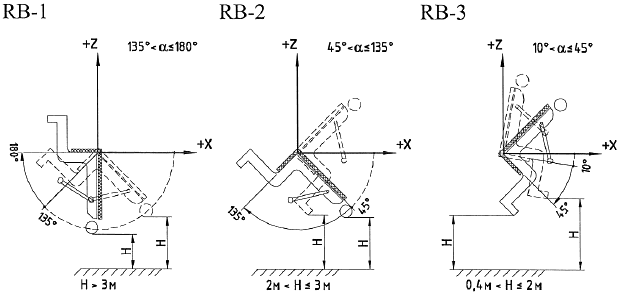 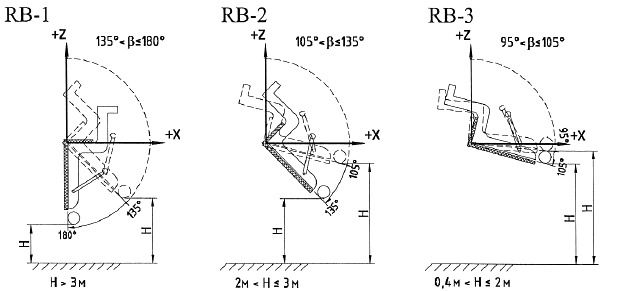 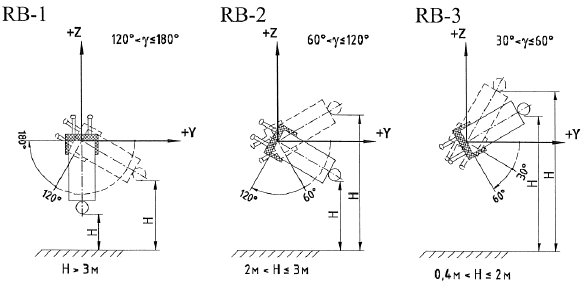 